Stowmarket & District Cycling Club 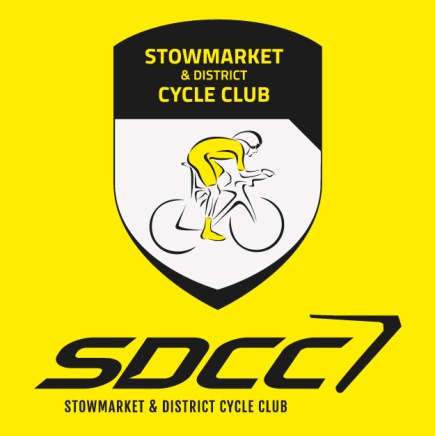 Open 10 Mile Time Trial Promoted for and on behalf of Cycling Time Trials under their rules and                       			      regulations on         Sunday 4th August 2019 - Course B10/36R - Start Time 7.30am.Event Secretary:	 Emma Taylor, 27 Wells Way, Debenham, Stowmarket, Suffolk, IP14 6SL			emma.janeb@sky.com    	01728 860713 	   07940468348A big thank you to all the Timekeepers, Marshals and helpers who made the event run smoothly.Time Keepers: 	John Adams & Graham Berry (Both Stowmarket & District Cycling Club)Marshalls: 	Chris Hart-Davies, Jon Driver, Rod Hills, Tom Szczecina (All Stowmarket & District Cycling Club)Village Hall Helpers and Refreshements: Elizabeth Love-Mott, Jacqui Beard & Nathan Taylor (Friends of Stowmarket & District Cycling Club)Prize Winners:Scratch: 1st:  Ross Fawcett                Pedal Power Cycles Ipswich      20:19           £20         2nd: Simon Hance               Stowmarket & District CC          20:23           £153rd: Stuart Fairweather      Team Velovelocity	        20:25           £10Fastest Lady:1st:  Denise Hurren            Team Velovelocity                        24.14           £20        2nd: Kerry Tate                   Newmarket & Cycling Tri Club   24:35           £15Fastest Team of 3:Team Velovelocity - 65:48Denise Hurren    24:14, Stuart Fairweather   20:25, Paul Jay   21:09,     £10 eachSolo's:PositionNameClubCatTime1Ross FawcettPedal Power Cycles IpswichS20:192Simon HanceStowmarket & District CCV4020:233Stuart FairweatherTeam VelovelocityV4020:254Andy ProffittIpswich BCV4020:355Matt O'brienPlomesgate CCV4021:066Paul JayTeam VelovelocityV4021:097James PotterIpswich BCS21:328Peter KerryIpswich VeloV4021:379Matt JacobsPlomesgate CCS21:46=10Keith RandleAmis Velo Racing TeamV4021:55=10Simon DawDatalynx-Paranesis CyclingV5021:5512Lee GarrodSole Bay Cycle SportV5021:5813Adrian PettittStowmarket & District CCV5022:0714Chris CrabtreeOrwell VeloS22:3415James SherwoodOrwell VeloS23:0616Michael BellStowmarket & District CCS23:2817Karle HowardRide HarderV4023:3318Trevor CaleyPlomesgate CCV5023:4019Alan McquireIpswich BCV5024:0020Chris NuddsCC BrecklandV7024:0421Denise HurrenTeam VelovelocityW/V5024:1422Kerry TateNewmarket Cycling & Tri ClubW/S24:3523Susan TriplowCC SudburyW/V5024:5424Anthony ByeWisbeech WheelersV6025:3425Chris CantwellWest Suffolk WheelersV6026:0526Jo FiskRide HarderW/V4026:3227Nicola PowellStowmarket & District CCW/S26:4528Linda HonesNewmarket Cycling & Tri ClubW/V5026:5229Kate LucasNorwich ABCW/V4028:04DNFRon BackWest Suffolk WheelersV80DNFDNSJohn BonnyhoodCC SudburyV60DNSDNSDavid Crisp3T-RacingV40DNS